Escreva a frase usando a preposição de lugar correspondente a posição onde a flor está. Veja o exemplo.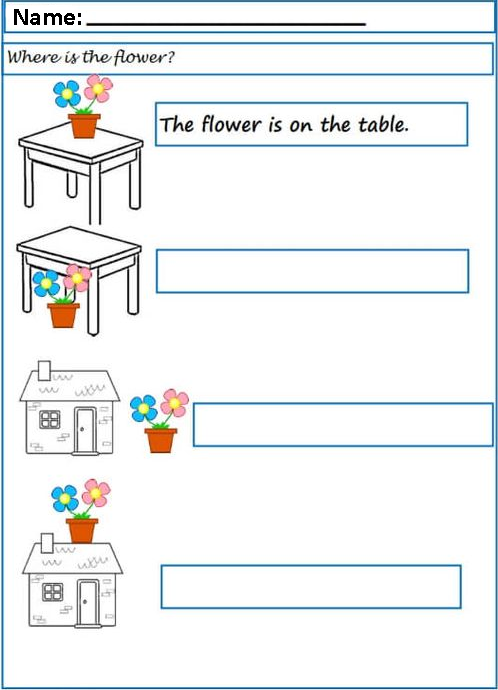 